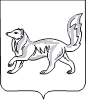 АДМИНИСТРАЦИЯ ТУРУХАНСКОГО РАЙОНАКРАСНОЯРСКОГО КРАЯП О С Т А Н О В Л Е Н И Е27.06.2016                                       с. Туруханск                                            № 567-п    О разрешении разработки проекта планировки и межевания территории для   проектирования объекта «Реконструкция системы утилизации бытовых и промливневых стоков на Ванкорском месторождении» В соответствии со статьями 45, 46 Градостроительного кодекса Российской Федерации, Федеральным законом от 06.10.2003 № 131-ФЗ «Об общих принципах организации местного самоуправления в Российской Федерации», на основании заявления ООО «РН - Ванкор» от 31.05.2016            № 5567/РНВ, руководствуясь статьями 47, 48 Устава муниципального образования Туруханский район, ПОСТАНОВЛЯЮ:Разрешить ООО «РН - Ванкор» разработку проекта планировки и межевания  территории  для  проектирования объекта «Реконструкция  системы утилизации бытовых и промливневых стоков на Ванкорском месторождении», расположенного: Красноярский край, Туруханский район, северо - западная часть, в 240 км к юго - западу от  г. Дудинка и в 135 км на северо - запад от       г. Игарка. 2.	Рекомендовать ООО «РН - Ванкор» предоставить в администрацию Туруханского района предложения о порядке, содержании и сроках подготовки документации по проекту планировки и межевания территории.3.	Общему отделу администрации Туруханского района (Мирошникова) опубликовать данное постановление в газете «Маяк Севера» и разместить на официальном сайте муниципального образования Туруханский район в сети Интернет, в течение трех дней со дня его принятия. 4.	Постановление вступает в силу со дня его официального опубликования.5.	Контроль за исполнением настоящего постановления возложить на первого заместителя Главы Туруханского района  Е.Г. Кожевникова.Глава  Туруханского  района                                                          О.И. Шереметьев